SPECIFIKACE DÍLAna veřejnou zakázku na služby s názvem„CELKOVÉ OPRAVY kabin a motorU“Kabiny NA CELKOVOU OPRAVU Identifikace vozidlaPožadavky na opravu:Odstrojení dílů z kabinyDemontáž kabiny z vozidlaMontáž kabiny na vozidloKompletní celková oprava skeletu kabiny s výměnnou nového holého plechového skeletu kabiny včetně příslušenstvíOpravy a úpravy dílů pro zpětnou montáž včetně přípravy elektroinstalaceOprava nebo výměna dílů (kryty motoru) mezi kabinou a rámemKompletní rozebrání elektrické instalace, vadné díly nahradit novými nebo opravenými včetně kabelážePřemontování tachografuNová světelná rampa osazená 2 ks výstražných zábleskových majáků a 2 ks přídavných světlometů včetně ukazatelů směru jízdyMontáž přídavných sdružených světlometů na čelním plechu pod předním oknemNový rozvod vzduchové instalace s použitými novými, případně opravenými vzduchovými přístrojiCelková oprava nezávislého naftového topeníDemontáž a montáž předního nárazníku a upínací deskyOpískování, oprava a lakování předního nárazníku a upínací deskyVýměna předních blatníků a schodků kabinyDutiny a spodní část skeletu ošetřit antikorozním ochranným prostředkemLakování akrylátovými barvami v požadovaném odstínu RAL 2011Kontrola a odzkoušení funkčnostiSoučasný stav:  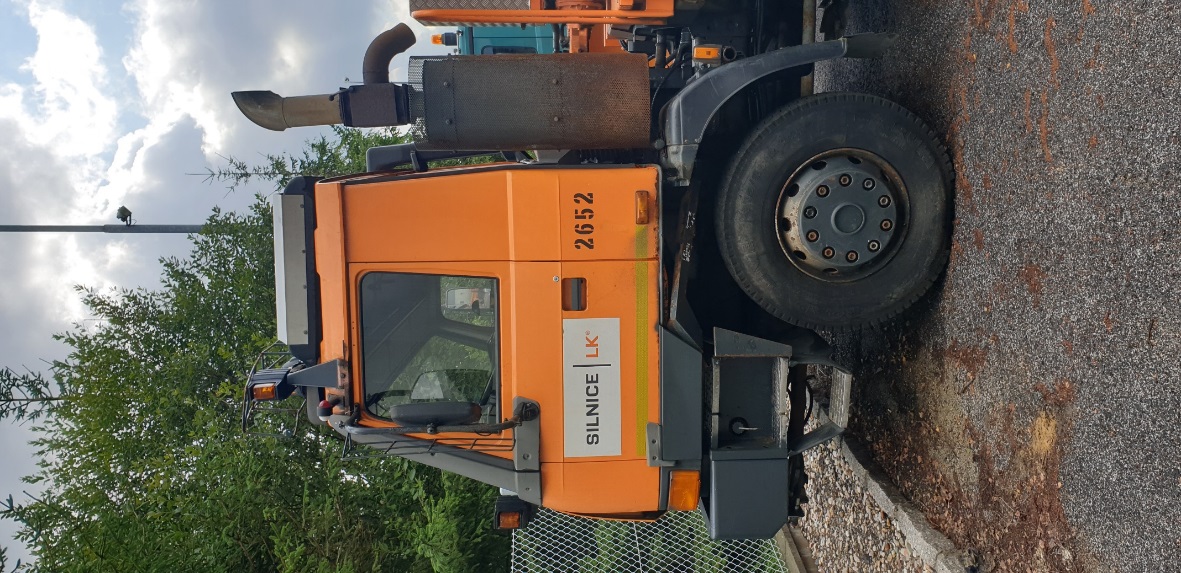 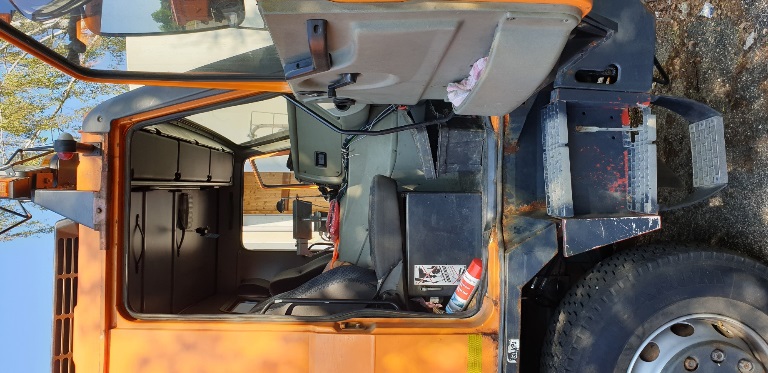 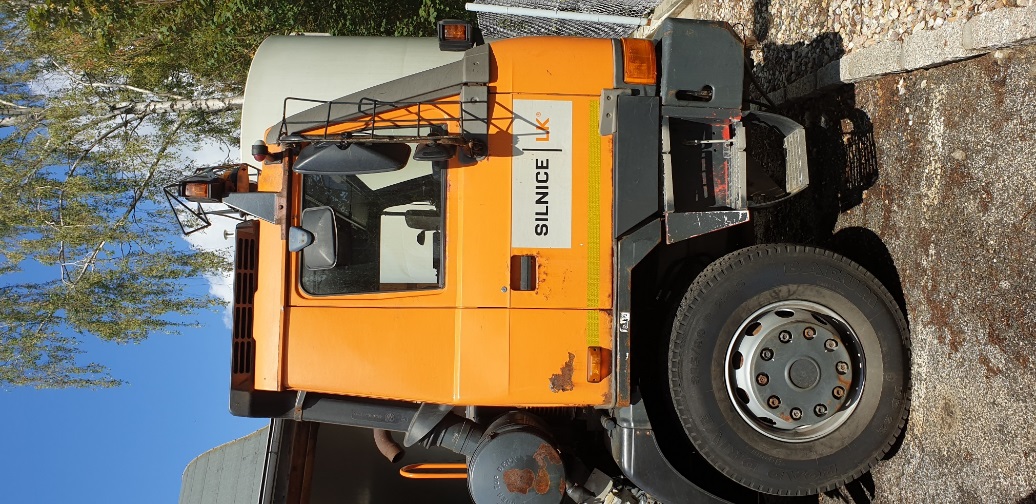 Identifikace vozidlaPožadavky na opravu:Odstrojení dílů z kabinyDemontáž kabiny z vozidlaMontáž kabiny na vozidloKompletní celková oprava skeletu kabiny s výměnnou nového holého plechového skeletu kabiny včetně příslušenstvíOpravy a úpravy dílů pro zpětnou montáž včetně přípravy elektroinstalaceOprava nebo výměna dílů (kryty motoru) mezi kabinou a rámemKompletní rozebrání elektrické instalace, vadné díly nahradit novými nebo opravenými včetně kabelážePřemontování tachografuNová světelná rampa osazená 2 ks výstražných zábleskových majáků a 2 ks přídavných světlometů včetně ukazatelů směru jízdyMontáž přídavných sdružených světlometů na čelním plechu pod předním oknemNový rozvod vzduchové instalace s použitými novými, případně opravenými vzduchovými přístrojiCelková oprava nezávislého naftového topeníDemontáž a montáž předního nárazníku a upínací deskyOpískování, oprava a lakování předního nárazníku a upínací deskyVýměna předních blatníků a schodků kabinyDutiny a spodní část skeletu ošetřit antikorozním ochranným prostředkemLakování akrylátovými barvami v požadovaném odstínu RAL 2011Kontrola a odzkoušení funkčnostiSoučasný stav:  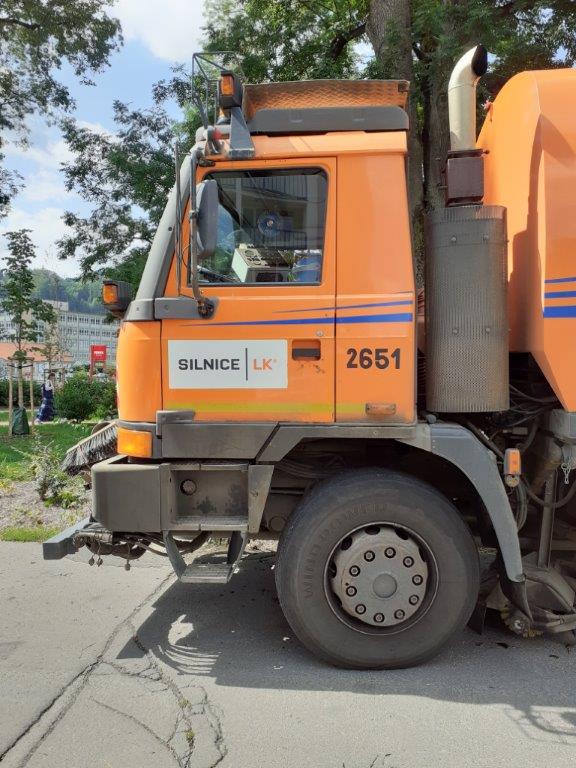 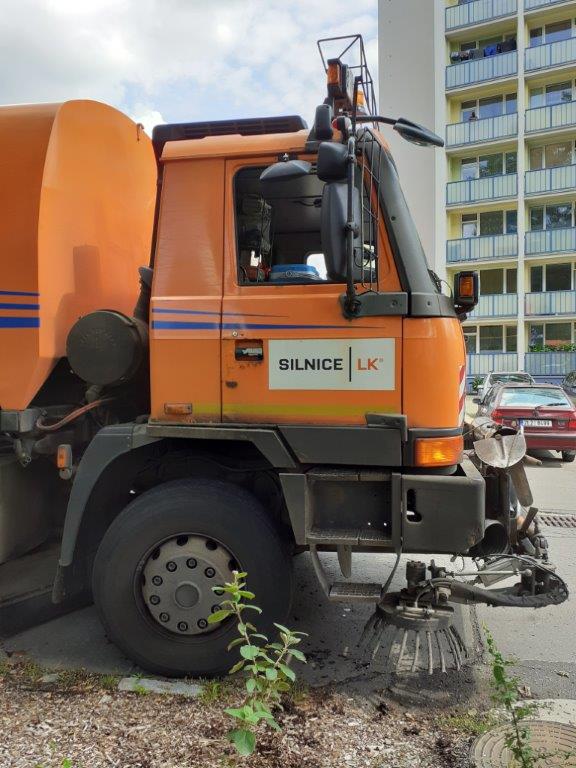 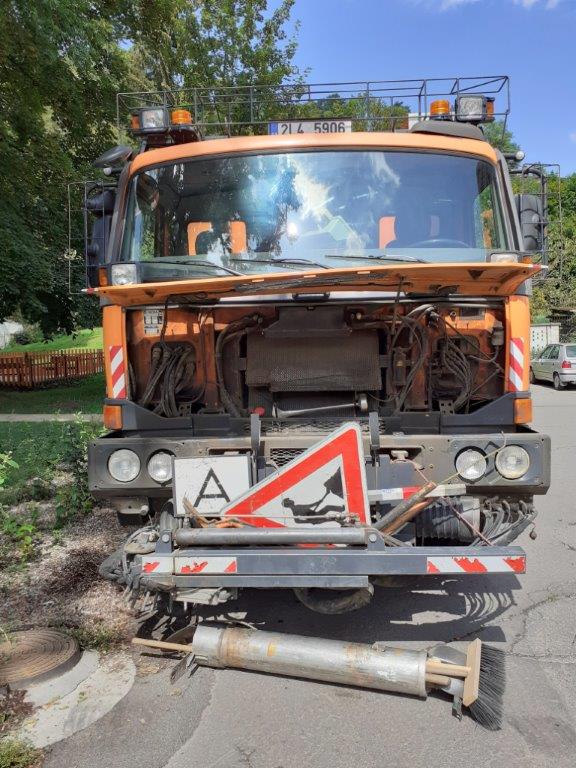 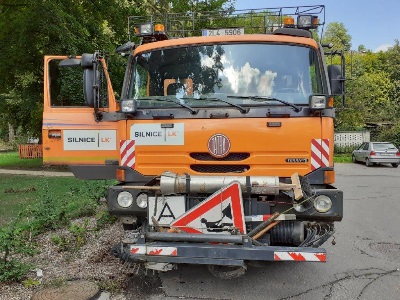 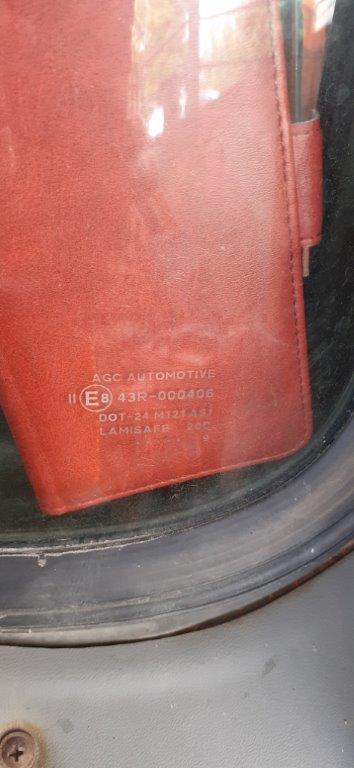 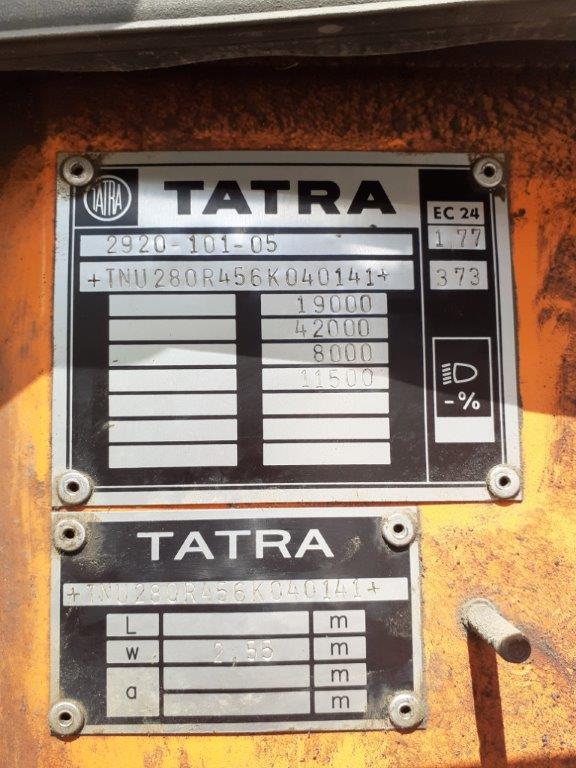 Identifikace vozidlaPožadavky na opravu:Odstrojení dílů z kabinyDemontáž kabiny z vozidlaMontáž kabiny na vozidloKompletní celková oprava skeletu kabiny s výměnnou nového holého plechového skeletu kabiny včetně příslušenstvíOpravy a úpravy dílů pro zpětnou montáž včetně přípravy elektroinstalaceOprava nebo výměna dílů (kryty motoru) mezi kabinou a rámemKompletní rozebrání elektrické instalace, vadné díly nahradit novými nebo opravenými včetně kabelážePřemontování tachografuNová světelná rampa osazená 2 ks výstražných zábleskových majáků a 2 ks přídavných světlometů včetně ukazatelů směru jízdyMontáž přídavných sdružených světlometů na čelním plechu pod předním oknemNový rozvod vzduchové instalace s použitými novými, případně opravenými vzduchovými přístrojiCelková oprava nezávislého naftového topeníDemontáž a montáž předního nárazníku a upínací deskyOpískování, oprava a lakování předního nárazníku a upínací deskyVýměna předních blatníků a schodků kabinyDutiny a spodní část skeletu ošetřit antikorozním ochranným prostředkemLakování akrylátovými barvami v požadovaném odstínu RAL 2011Kontrola a odzkoušení funkčnostiSoučasný stav:  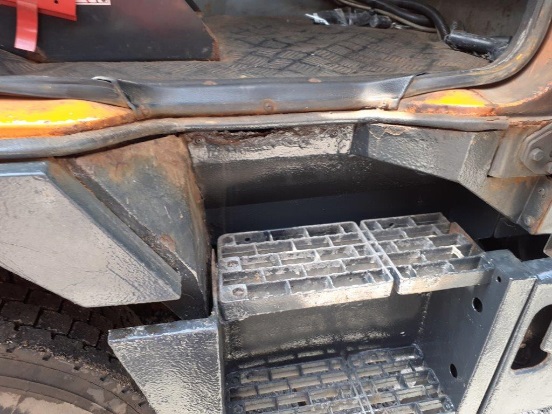 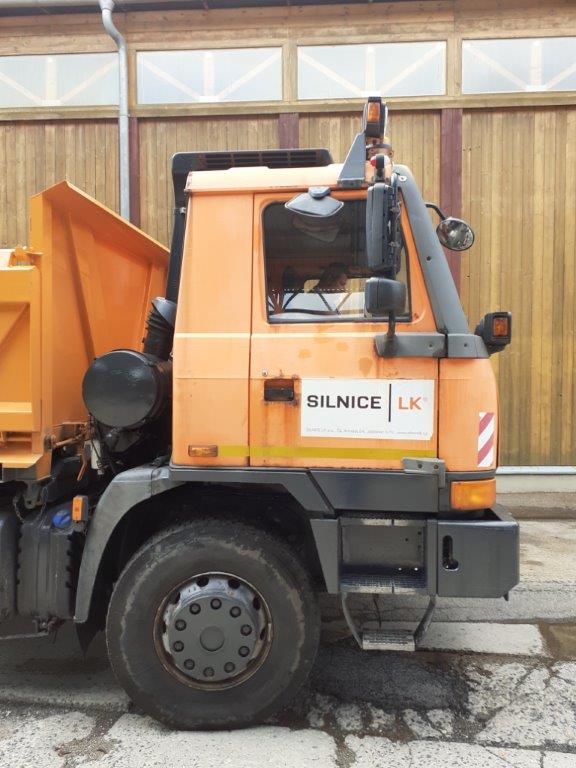 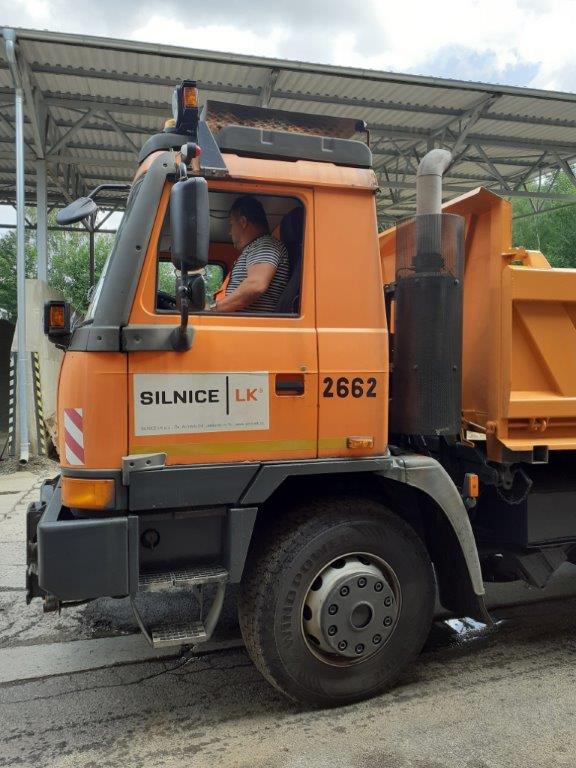 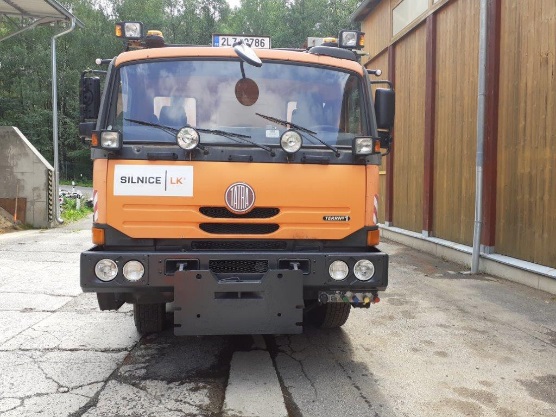 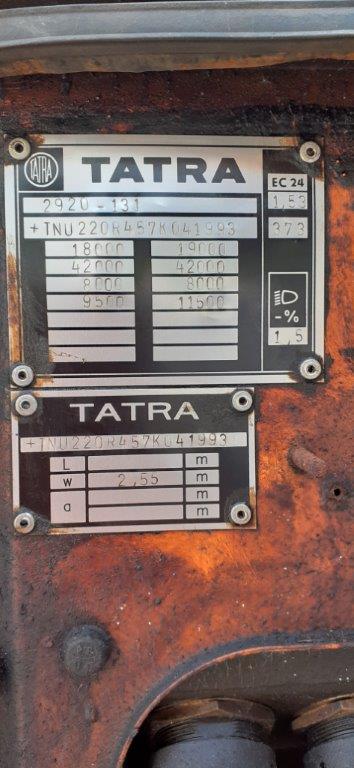 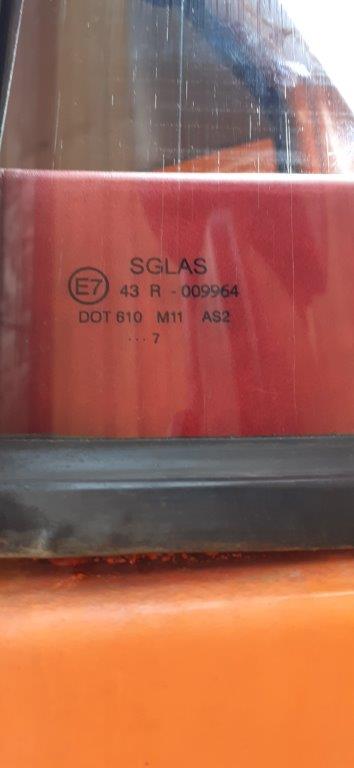 Motor na celkovou opravuIdentifikace vozidlaPožadavky na opravu:celkové přetěsnění motoruvýměna válcových jednotekkontrola a oprava (výměna) klikového hřídelecelkové seřízení včetně opravy vstřikovacího čerpadlakontrola a odzkoušení funkčnostiTyp vozidlaRZ vozidlaRok výrobyVýrobní číslo PoznámkaTatra 815 4x4.23L4 93452006TNU280R456K040130Celková oprava kabinyTyp vozidlaRZ vozidlaRok výrobyVýrobní číslo PoznámkaTatra 815 4x4.22L4 59062006TNU280R456K040141Celková oprava kabinyTyp vozidlaRZ vozidlaRok výrobyVýrobní číslo PoznámkaTatra 815 4x4.22L7 97862007TNU220R457KO41993Celková oprava kabinyTyp vozidlaRZ vozidlaRok výrobyVýrobní číslo PoznámkaTatra 815 4x4.23L4 93452006TNU280R456K040130Celková oprava motoru